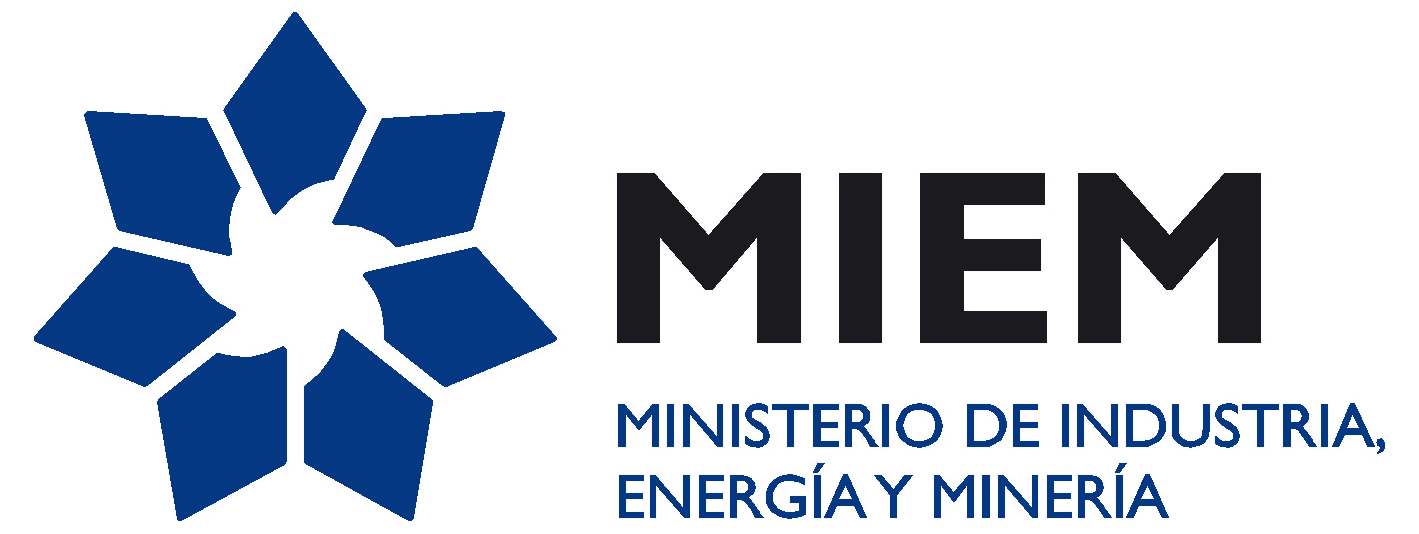 1 Archivador colgante, con puerta, estante intermedio y llaves.   Medidas: 1.20 x 0.50 x 0.50 mts.2 Estantes en madera mdf, color cedro. Medidas: 3.57 x 0.35 mts.2 Estantes en madera mdf, color cedro. Medidas 1.30 x 0.35 mts.Incluir entrega e instalación en el Laboratorio de Tecnogestión.Dirección: Hervidero 2861.